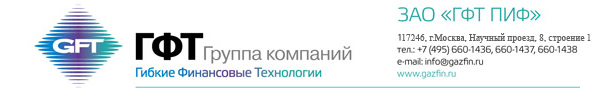 Исх. №   2974     от  09.02.2018 г.Сообщение о выплате дохода владельцам ипотечных сертификатов участия за январь 2018г.Полное наименование Управляющего ипотечным покрытием:Закрытое акционерное общество «ГФТ Паевые Инвестиционные Фонды» Лицензия на осуществление деятельности по управлению инвестиционными фондами, паевыми инвестиционными фондами и негосударственными пенсионными фондами № 21-000-1-00813, выдана ФСФР России 31.05.2011 гИндивидуальное обозначение ипотечных сертификатов участия: «ИСУ-3»Правила доверительного управления ипотечным покрытием зарегистрированы Центральным Банком Российской Федерации (Банком России) 13 августа 2014 г. в реестре за № 0024Адрес, по которому можно ознакомиться с правилами доверительного управления ипотечным покрытием, реестром ипотечного покрытия, а также иными документами, предусмотренными законодательством об ипотечных ценных бумагах и нормативными актами Банка России:Адрес: 117246, г. Москва, Научный проезд, д. 8, стр. 1.Телефон/Факс: (495) 660-14-38Сайт: http:// www.gft-funds.ruE-mail: info@gazfin.ruОтчетный период: с 01 января 2018 г. по 31 января 2018 г.Сумма дохода по одному ипотечному сертификату участия: 65 (Шестьдесят пять) руб. 75 коп., из них выплата основного долга 19,07 руб., выплата процентов 46,68 руб.Общий размер дохода: 65 753 894 (Шестьдесят пять миллионов семьсот пятьдесят три тысячи восемьсот девяносто четыре) рубля 86 копеек. Из них выплата основного долга 19 071 000,00 руб., выплата процентов  46 682 894,86 руб.Порядок и сроки выплаты дохода: Доход по ипотечному сертификату участия выплачивается владельцам ипотечных сертификатов участия по завершении отчетного периода. Под отчетным периодом понимается период времени, составляющий один месяц.  Выплата дохода осуществляется путем перечисления денежных средств на банковский счет, указанный в реестре владельцев ипотечному сертификату участия, не позднее 3 (Трех) месяцев с момента поступления платежей, полученных по обязательствам, требования по которым составляют ипотечное покрытие.Доход по ипотечному сертификату участия выплачивается владельцам ипотечных сертификатов участия исходя из количества принадлежащих им ипотечных сертификатов участия ипотечного покрытия на дату составления списка лиц, имеющих право на получение дохода по ипотечному сертификату участия ипотечного покрытия. Указанный список лиц составляется на основании данных реестра владельцев ипотечных сертификатов участия по состоянию на последнее число отчетного периода.Стоимость ипотечных сертификатов участия может увеличиваться или уменьшаться, результаты инвестирования в прошлом не определяют доходы в будущем, государство не гарантирует доходность инвестиций в ипотечное покрытие. Прежде чем приобрести ипотечный сертификат участия, следует внимательно ознакомиться с правилами доверительного управления ипотечного покрытия.  Генеральный директор Анциферов М.В.